[ENTER DATE HERE][ENTER CONSULATE INFO/ADDRESS HERE]Dear Sir/Madam,Ref: Visa Application / Confirmation of ParticipationName: Country of birth: Date of Birth: Passport No: Date of Issue: Date of expiry: This letter is to confirm that the above mentioned person [ENTER NAME HERE], has registered to participate at the LA SCREENINGS 2022 which will be held at the FAIRMONT CENTURY PLAZA HOTEL in Los Angeles, California the 18th until the 20th of MAY 2022.  LA SCREENINGS is an established market dedicated to television programs and format ideas which can be adopted all over the world, in developed countries and in emerging television markets.EVENTSTM, the organizer of the LA SCREENINGS 2022, is a registered company in THE UNITED STATES OF AMERICA with the main headquarters in MIAMI, FL, USA. We confirm the fact that [ENTER NAME HERE] is duly registered for LA SCREENINGS 2022 event.Any assistance accorded to facilitate the visa application and travel to LOS ANGELES, CALIFORNIA, USA will be highly appreciated.Thank you in advance for your cooperation.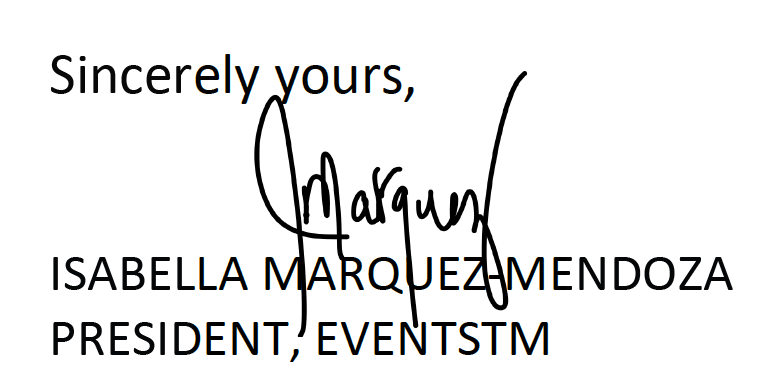 